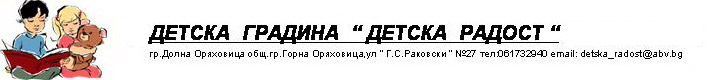 	Утвърждавам!                                                                                                                                                                           Директор:…………                                              П Р О Г Р А М Н А    С И С Т Е М АНА ДЕТСКА ГРАДИНА “ Детска радост ” ЗА УЧЕБНАТА 2021/2022Г.        Въведение: Настоящата програмна система е неразделна част от  Стратегията за развитие на ДГ „Детска радост” за периода 2020/2024 година. Като такава тя произтича от четирите основни аспекта на стратегията, а именно мисията, визията, ценността и глобалната цел на детската градина. Програмната система на ДГ „Детска радост” представлява своеобразен плана на дейностите, който отразява краткосрочните и дългосрочните цели на институцията в съответствие с очакваните резултати от предучилищното образование на децата. Програмната система е разработена на основание чл.70, ал.1 от ЗПУО и чл.29 от Наредба №5/03.06.2016 година за предучилищното образование.     Програмната система на ДГ „Детска радост“реализира глобалната цел: Изграждане на иновационна образователна среда за достъп и равен шанс за предучилищно възпитание на всички деца.Оптимизиране на възможностите на детското заведение да се превърне в център за образователна, културна и социална дейност не само като краен продукт, но като атмосфера, дух и начин на мислене за осъществяване на многостранни инициативи.Развиване  максимално потенциалът на всяко дете благодарение на приноса и опита на възрастните – родители и учители. Да продължи работата на екипа по отношение възпитаване на принадлежност към групата, детската градина, града, държавата.Да се гарантира  пълен обхват на децата подлежащи на задължително предучилищно образование, при осигурена среда за учене чрез игра, съобразена с възрастовите особености и гарантираща цялостното развитие на детето, както и възможности за опазване на физическото и психическото му здраве.                 Настоящата програмната система е цялостна концепция за развитието на детето с подходи и форми на педагогическо взаимодействие, подчинени на глобалната цел.              І. Подходи и форми на педагогическо взаимодействиеПодходи на педагогическото взаимодействиеИгрови подход - играта е основен метод и  водещ тип дейност в детска градина – в нея са корените и от нея се развиват всички останали дейности – детето се подготвя за учене, труд и изобщо за пълноценен живот като възрастен именно в играта.Ситуационен подход – предполага да се създават условия и да се организират преднамерено и непреднамерено възникващи ситуации, поставящи всяко дете в благоприятна позиция за усвояване и развитие на знания, умения и компетенции;Индивидуален подход – предполага възприемане и съобразяване с уникалността на всяко дете, с неговия собствен темп на развитие и сензитивност, върху който да се изгради педагогическото взаимодействие;Личностно – ориентиран подход – възприемане на детето като значима личност с уважение и достойнство и утвърждаване на неговия позитивен Аз- образ;Холистичен – възприемане на детската личност като цялостна динамична  система и насочване на работата към развитие на всички страни на личността;Действено – практически – осигурява на детето активна позиция в процеса на обучение и възпитание, чрез участие в разнообразни дейности за подкрепа на физическото, емоционалното и интелектуалното му развитие;Синергетичен – създава условия за растеж и развитие на личния потенциал на всяко дете, чрез зачитане на неговите права и достойнствоВсички тези подходи в съчетание развиват един комплексен подход, който гарантира, че всички главни и подпомагащи социално – педагогически фактори действат едновременно като взаимно се допълват, за да осигурят пълноценно пребиваване на детето в детската градина, осигурявайки му условия за личностно развитие в среда от положително настроени връстници и възрастни.Успешното реализиране на подходите на педагогическо взаимодействие, заложени в програмната система на ДГ „Детска радост” , следва да превърнат детското заведние в защитено пространство с привлекателни координати, в уютно място където децата да знаят, че: тук имат права; тук ги обичат; тук се грижат за тях; тук ги изслушват; тук стимулират доброто.2.  Форми на педагогическо взаимодействиеОсновна форма на педагогическото взаимодействие е педагогическата ситуация. Педагогическите ситуации се организират в учебно време и осигуряват постигането на знанията, уменията и компетентностите, определени в Държавния образователен стандарт за предучилищно образование. Педагогическите ситуации се организират в седем образователни направления, както следва:Български език и литература – гарантира практическо овладяване на българския книжовен език като основа за общуване, развитие на речта и основна предпоставка за последващо обучение на детето. Усвояването на езика по ОН БЕЛ е във взаимовръзка с образователното съдържание по всички образователни направления;Математика – обучението по математика в предучилищна възраст води до придобиване на първоначални представи за количествените, пространствените и времевите отношения от заобикалящия детето свят; развива мисленето и паметта и съдейства за готовността на детето за училище;Околен свят – изгражда адекватно социално поведение; подпомага ориентирането в природата и подпомага изграждането на социални умения системи за взаимодействие с околната действителност;Изобразително изкуство – осигурява възможност за усвояване на начални представи, свързани с изобразителната дейност, насърчава развитието на детското изобразително творчество;Музика – формира основни умения и лично отношение към музиката и дава елементарни знания в областта на музикалното изкуство;Конструиране и технологии  - интегрира постиженията на детето в игрово – приложен и предметно – практически план за функциониране в социалната и природната среда;Физическа култура – развива стремеж към физическо самоутвърждаване, двигателна и личностна активност.Допълнителни форми на педагогическо взаимодействие се организират ежедневно по преценка на учителя. Те са свързани с цялостната организация на деня в съответната група. Чрез допълнителните форми на педагогическо взаимодействие се разширяват и усъвършенстват отделни компетентности от определените в Държавния образователен стандарт за предучилищно образование, които допринасят за личностното развитие и за разнообразяване живота на детето. Допълнителните форми се реализират от учителите в групите извън времето за провеждане на педагогическите ситуации.Видове допълнителни форми прилагани в ДГ „Детска радост”Допълнителни форми за решаване на образователни задачи и развитие на нравственото, физическото, умственото и естетическото възпитание – реализират се ежедневно в рамките на дневния режим на групата;Допълнителни форми за осигуряване на обща и допълнителна подкрепа за личностно развитие на децата – реализират се по утвърдени програми от учителя в групата, ресурсни учители и други педагогически специалисти, съгласно индивидуалните потребности на децата / разработват се след влизане в сила на ДОС за приобщаващото образование/.Допълнителни форми за прилагане на политики за подкрепа на гражданското, здравното, екологичното и интеркултурното образование – разработват се в допълнителни модули, след влизане в сила на ДОС за гражданското, здравното, екологичното и интеркултурното образование;Допълнителни форми за изпълнение на Националната стратегия за насърчаване и повишаване на грамотността – планират се в ГКП за всяка учебна година;Допълнителни форми за изпълнение на  празничния календар - планират се в ГКП за всяка учебна година;ІІ. Разпределение на формите на педагогическо взаимодействиеОсновните и допълнителните форми на педагогическо взаимодействие в ДГ „Детска радост” са разпределени в 52 работни седмици, от които 36 учебни седмици. Учебното време е планирано в периода от 16.09.2019 година до 31.05.2020 година. Неучебно е времето от 01.06.2020 година до 14.09.2020 година.Хорариум на основните форми на педагогическо взаимодействие:Забележка:В приложената таблица е определено разпределението на основните форми на педагогическо взаимодействие /педагогическите ситуации/ по образователни направления и по групи. Посочен е минималния брой педагогически ситуации по образователни направления за всяка възрастова група, съгласно Наредба №5/13.06.2016 година Внедрени в основните форми на взаимодействие дейности, съгласно одобрено от министъра на образованието и науката учебно съдържание по тематична област „Безопасност на движението по пътищата“ в рамките на образователни направления „Околен свят“ и „Конструиране и технологии“. Седмично разпределение на педагогическите ситуации в групитеПърва възрастова групаТрета възрастова група 5 годишниЧетвърта смесена по възраст група /в т.ч. 4 и 6-годишни/Организация на дневния режим в учебно времеДневен режим на първа възрастова групаДневен режим на трета възрастова група -5 годишниДневен режим на смесена по възраст група 4-6 годишни  Очакваните резултати при реализиране на програмната система са:цялостно личностно и общо психично развитие на детето, чрез неговата индивидуална и групова игрова и познавателна дейност тематично разпределение на съдържанието по образователни направления за различните възрасти, което е съобразено със спецификата на възрастовия  състав на групитеконкретни измерения при проследяване на резултатите от предучилищното образованиерезултатно сътрудничество между детската градина и родителската общноствзаимодействие между детската градина и останалите институции, подпомагащи дейността и Позитивното възпитание да бъде в основата на педагогическото взаимодействие.Реализиране на ценностите и принципите на педагогиката на толерантността и ненасилието.ІІІ. Тематични разпределения на съдържанието по групи и образователни направления	Този раздел на програмната система е разработен в съответствие с разпоредбите на чл.30 от Наредба №5/03,06,2016 година за предучилищното образование. Изготвените тематични разпределения осигуряват ритмично и балансирано разпределение на съдържанието по отделните образователни направления. Тематичните разпределения за всяка възрастова група включва темите за постигане на отделните компетентности като очаквани резултати от обучението, както и методите и формите за проследяване постиженията на децата. Планираните теми отчитат интересите на децата и спецификата на образователната среда.Тематични разпределения на съдържанието по образователни направления в първа възрастова група / Приложение 1/;Тематични разпределения на съдържанието по образователни направления във смесена възрастова група / Приложение 2/;Тематични разпределения на съдържанието по образователни направления в Подготвителна група / Приложение 3/;ІV. Механизъм за взаимодействие между участниците в предучилищното образование	„Детето е огледало на поведението на възрастните и възпитателните взаимодействия, в които е влязло”	Един от принципите  на ЗПУО е равнопоставено участие на всички заинтересовани страни в процеса на образование на детето. Този принцип полага основите на нова философия на взаимоотношенията, между: детето – семейството – педагогическите специалисти – детската градина – партньорските институции и организации. Всички тези участници в процеса на предучилищното образование имат своята роля и функции. Взаимодействайки си помежду си участниците в процеса на предучилищното образование, следва да поставят детето в центъра на процеса и да работят за неговото пълноценно личностно развитие.Взаимодействие семейство – педагогически специалисти – детска градина За да се превърне детската градина в естествена среда, обуславяща развитието на духовните потребности и интереси на детето, е необходимо утвърждаване тенденция за тясно сътрудничество между семейството и детската градина. Отношенията между родители и учители да се изгражда на основата на разбирателство, единомислие и непрекъснато общуване и взаимодействие в името на детето. Целенасочената съвместна дейност между детската градина и семейството осигурява единен подход в разкриването на обкръжаващия детето свят и постоянна взаимна информация за цялостното развитие на детето, за неговите интереси, потребности и поведение.Формите на педагогическо взаимодействие с родителите на децата са многообразни, ежедневни и периодични (консултации и информация на родителите за учебно-възпитателната дейност, родителски срещи, открити уроци, тържества и т.н.).Организирането и стимулирането на взаимодействието между детската градина и семейството е от изключително значение, защото:–                          семейните отношения и семейното възпитание са част от обществения живот и се влияят от социално-икономическите промени;–                          семейството се явява важен възпитателен институт, а майката и бащата – естествени учители на своите деца. Родителите въздействат върху развитието на детската личност със своите знания, система от ценности и модели на поведение. В семейството се осъществява първоначално практическо овладяване на морала и на правилата, регулиращи човешкото общество;–                          огромно е значението на родителската любов и на емоционалната връзка между родители и деца. Семейната атмосфера в най-голяма степен благоприятства интелектуалното и духовното обогатяване на личността, съдейства за развитието на самосъзнанието и самовъзприятието на малкото дете.Очевидно е, че индивидуализирането и оптимизирането на педагогическото взаимодействие е невъзможно без информация за:–                          структурата и съдържанието на семейните отношения и статуса на детето в семейството;–                          семейната атмосфера и емоционалното благополучие на детето у дома;–                          особеностите на семейната култура, етническата принадлежност и професионалната реализация на родителите;–                          доминиращия тип на възпитание в семейството;–                          нивото на знания и умения, проявени интереси и способности на детето до постъпването му в детската градина;–                          здравословнoто състояние на детето;–                          предпочитаните и непредпочитани храни...Всичко това налага необходимостта от търсене на нови начини за постоянни и ефективни контакти с близките на детето (важно е да се отбележи, че понятието семейство трябва да се разглежда по-широко от традиционното майка – баща – дете).	Дейностите, които подпомагат взаимодействието със семейството в ДГ „Детска радост” се реализират чрез:Ежедневни срещи и контакти - времето, когато родителите водят или вземат детето от  детската градина.Таблата за съобщения като начин за размяна на актуална  информация.Съвременните технологии и форми на комуникация добър начин и средство за връзка със семейството. ДГ поддържа затворена група за контакт с родителите във социалната мрежа Фейсбук и уеб сайт, detska-radost.euКонсултации – те са с продължителност 30–40 мин., в удобно за родителите време. Утвърден е  график за консултации на директора и всички учителиРодителските срещи са утвърдена форма за общуването. В ДГ „Детска радост“ се провеждат формални и неформални родителски срещи.Открити моменти от живота на детето в детската градина – учебни ситуации, празници и развлечения, „отворени врати” за родителите във всеки удобен за тях момент от режима.Отчет – трябва да е написан в позитивен тон, като се акцентира на силните страни, а проблемите да се посочват пряко и обективно.Посещения по домовете  много полезна практика, която често намира  място в общуването със семействата.Сътрудничеството и взаимодействието между родителите и детската градина се осъществява по условия и по ред, определени с Правилника за дейността на ДГ „Детска радост”.Графика на родителските срещи, празничния календар и всички останали дейности, в които взимат участие родителите и семействата на децата се вписва в Годишния комплексен план на ДГ „Детска радост” за всяка отделна учебна година.Взаимодействие детска градина – институции – партньорски организацииКато част от системата на образованието и обществената среда, ДГ „Детска радост” не може да функционира самостоятелно – без активно да си взаимодейства с други институции и организации в изпълнението на своите образователни и обществени функции. Във връзка с това детската градина създава и непрекъснато развива взаимоотношенията си с други институции, организации и партньори, както следва: Община Горна Оряховица -  като институция има изключително важна роля за развитието на детското заведение. Задача на ръководството и колектива е да  търси непрекъснато сътрудничеството на общината за взаимното разрешаване на проблемите в детското заведение, за работа с родителите и за развитие бъдещата  социализация на децата. Общината е изключително важен фактор по отношение не само на  организацията и провеждането на образователния процес, но и в осъществяването на ефективна финансова политика в детското заведение. Прилагайки системата на Делегираните бюджети, детското заведение придобива относителна самостоятелност в своята финансова политика, но обезпечаването на неговото съществуване би било немислимо без подкрепата на Общината – като финансиращ орган и без създаването на партньорски отношения и политика на взаимно доверие и разбиране на проблемите. РУО - Велико Търново – със своите методически и контролни функции РУО е най-важната институция за подкрепа на методическото и организационното функциониране на ДГ „Детска радост”. Непрекъснатото взаимодействие между двете институции осигурява качество на образователния и възпитателния процес в детското заведение; дава насоки за прилагане на дейностите за подкрепа на личностното развитие на детето; подпомага процеса на поддържане на квалификацията на педагогическите кадри и оказва съдействие при разработването и прилагането на националните и местни образователни политики. Осигуряването на ползотворно и позитивно сътрудничество във взаимоотношенията между двете институции е водеща задача за педагогическия екип на детското заведение.РЗИ, Българска агенция по безопасност на храните, РСПБЗН, РУ на МВР, Главна инспекция по труда, НАП, НОИ и пр. – всички тези институции, с които взаимодейства детското заведение, оказвайки своите непрекъснати контролни и методически функции подпомагат цялостния процес на функциониране на детското заведение.НПО, Местни институции – ДГ „Детска радост” непрекъснато търси и разширява своите партньорства с неправителствени организации и местни институции. Установени са отлични партньорски отношения и се развиват взаимни дейности с Национална мрежа за децата; НЧ „Хр. Козлев”, гр. Долна Оряховица; Пенсионерски клуб ; ОУ „Св. Св. Кирил и Методий”. Всички тези партньори на детското заведение способстват прилагането на иновативни подходи по посока обучение и социализация на децата в детската градина, както и утвърждаването на детското заведение като място на цялата общност.Дейности подчинени на ефективното взаимодействие детска градина – институции – партньорски организацииРаботни срещи и съвещания;Съвместни празници и развлечения;Контролно – методически насоки;Планиране, отчитане и анализ на постиженията;Проучване на нововъведения и изменения на функционалната среда;Отстраняване на пропуски;Поддържане на високо ниво при администриране и управление на процеса на качеството на функциониране на институцията;Поддържане на квалификацията на педагогическите специалисти;Конференции и семинари;Разработване и управление на проекти.Взаимодействието на ДГ „Детска радост” с партньорските организации и институции се осъществява непрекъснато, чрез обмен на информация, то не се планира и реализира по предварително утвърден график. ЗАКЛЮЧЕНИЕ: Програмната система на ДГ „Детска радост” е неразделна част от Стратегията за развитие на ДГ „Детска радост” за периода 2020/2024 година. Приета е с решение на ПС № 2/13.09.2021 година. Програмната стратегия е отворен документ, тя може да бъде променяна и допълвана по реда на нейното утвърждаване.Образователно направлениеБрой ситуации Първа групаБрой ситуации Втора групаБрой ситуации Трета възрастова група -5 год.Брой ситуации Четвърта възрастова група – 6 год.БЕЛ1 22 3 Математика1123Околен свят1222Изобраз. Изкуство2222Музика2222КТ1122ФК3333Общ брой 1113 15 17 Режимен моментпонеделниквторниксрядачетвъртъкпетъкПреди обедОколен святБЕЛФКМатематикаФКИзобразително изкуствоСлед обедМузикаКТИзобразително изкуствоМузикаФКРежимен моментпонеделниквторниксрядачетвъртъкпетъкПреди обедОколен святФКМатематикаКТБЕЛОколен святМузикаМатематикаКТБЕЛИИСлед обедИИМузикаФКБЕЛФКРежимен моментпонеделниквторниксрядачетвъртъкпетъкПреди обедОколен святБЕЛМатематикаМузикаКТФКМатематика-6г.МузикаБЕЛИИСлед обедИИФККТ-6г.БЕЛ-6г.Околен святФКМатематика-6г.Разпределение по часовеВид на основните и допълнителните форми07,00 – 07,30Прием на децата, дейности по избор на децата и/или допълнителни форми организирани от учителя 08,00  - 08,20ДФ по ФК – Утринна гимнастика08,20 – 08,30Подготовка за хранене08,30 -  09,00Сутрешна закуска09,00 – 10,00Основни форми на педагогическо взаимодействие / педагогически ситуации10,00 – 10,30Допълнителни форми, организирани от учителя10,30 – 10,45Подкрепителна закуска10,45 – 11,30Свободни игри и дейности по избор на открито /при неподходящо време на закрито/11,30 – 11,45Подготовка за хранене11,45 -  12,15Обяд12,15 – 12,30Тоалет и подготовка за сън12,30 – 15,15Следобеден сън15,15 – 15,30Ставане от сън и раздвижване15,30 – 15,45Следобедна закуска15,45 – 16,15Основни форми на педагогическо взаимодействие / педагогически ситуации16,15 – 17,30Свободни игри и дейности по избор на открито /при неподходящо време на закрито/17,30 – 18,30Изпращане на децата. Разпределение по часовеВид на основните и допълнителните форми07,00 – 07,30Прием на децата, дейности по избор на децата и/или допълнителни форми организирани от учителя 08,00  - 08,20ДФ по ФК – Утринна гимнастика08,20 – 08,30Подготовка за хранене08,30 -  09,00Сутрешна закуска09,00 – 10,20Основни форми на педагогическо взаимодействие / педагогически ситуации10,20 – 10,45Допълнителни форми, организирани от учителя10,45 – 11,00Подкрепителна закуска11,00 – 12,20Свободни игри и дейности по избор на открито /при неподходящо време на закрито/12,20 – 12,30Подготовка за хранене12,30 -  13,00Обяд13,00 – 13,15Тоалет и подготовка за сън13,15 – 15,00Следобеден сън15,00 – 15,15Ставане от сън и раздвижване15,15 – 15,30Следобедна закуска15,30 – 16,15Основни форми на педагогическо взаимодействие / педагогически ситуации16,15 – 17,30Свободни игри и дейности по избор на открито /при неподходящо време на закрито/17,30 – 18,30Изпращане на децата. Разпределение по часовеВид на основните и допълнителните форми07,00 – 07,30Прием на децата, дейности по избор на децата и/или допълнителни форми организирани от учителя 08,00  - 08,20ДФ по ФК – Утринна гимнастика08,20 – 08,30Подготовка за хранене08,30 -  09,00Сутрешна закуска09,00 – 10,45Основни форми на педагогическо взаимодействие / педагогически ситуации10,45 – 11,00Подкрепителна закуска11,00 – 12,30Свободни игри и дейности по избор на открито /при неподходящо време на закрито/12,30 – 12,45Подготовка за хранене12,45 -  13,15Обяд13,15 – 13,30Тоалет и подготовка за сън13,30 – 15,00Следобеден сън15,00 – 15,15Ставане от сън и раздвижване15,15 – 15,30Следобедна закуска15,30 – 16,30Основни форми на педагогическо взаимодействие / педагогически ситуации16,30 – 17,30Свободни игри и дейности по избор на открито /при неподходящо време на закрито/17,30 – 18,30Изпращане на децата. 